Application Form 2023A total of 60,000€ in cash prizes to be won by 3 young entrepreneurs in Cyprus!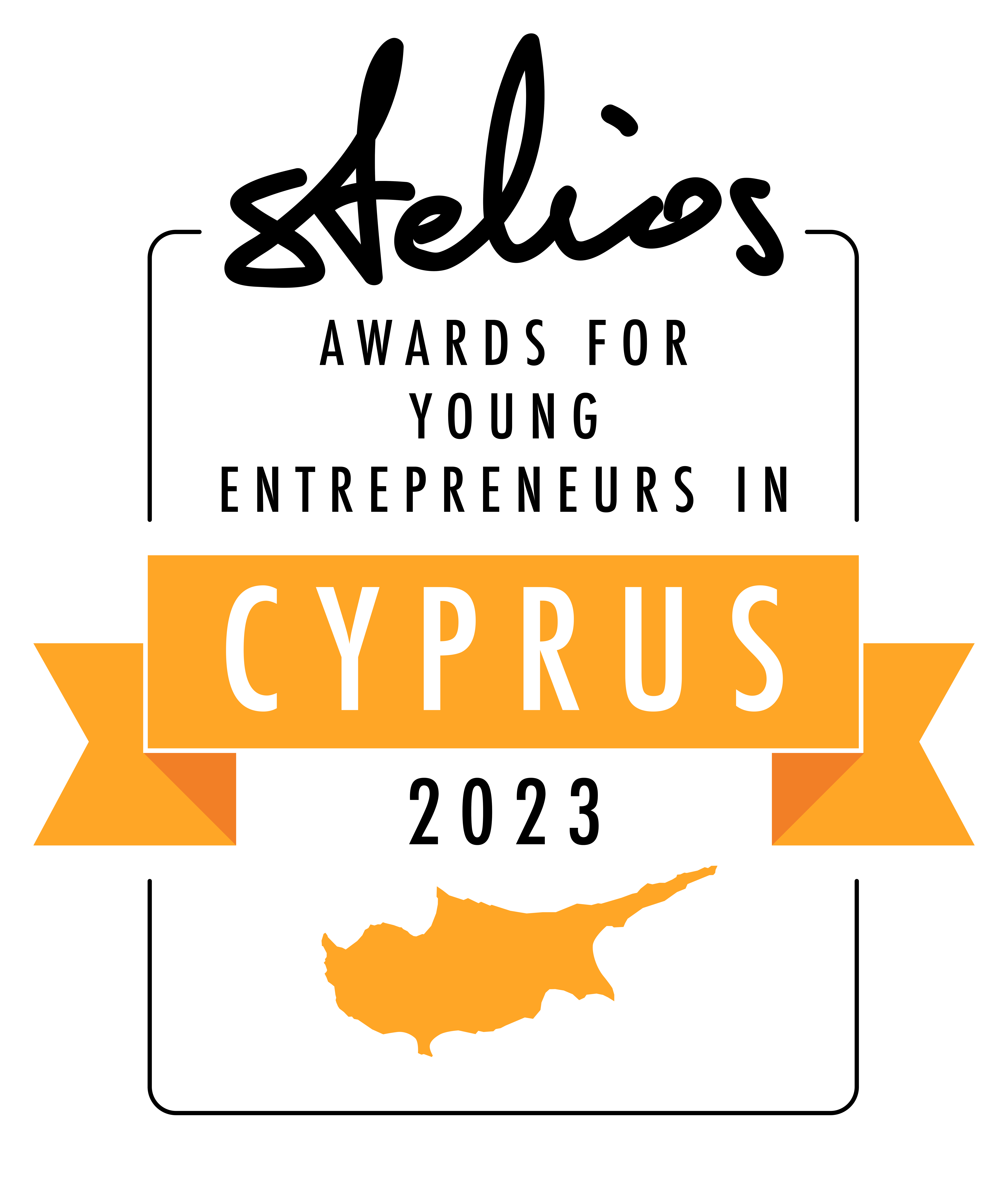 this is this first award of its kind in Cyprus by the Stelios Foundation From the 26th of May 23 we are inviting applications for the first of its kind award & the winners will be announced by Stelios himself via Zoom in September 2023. The deadline for submitting the applications via email is Friday 14th of July 2023. The overall winner in 2023 will win 30,000€ with 2nd prize at 20,000€ and third prize at 10,000€. Criteria for eligibility to apply: The Entrepreneur(s) must be younger than 35 years old (born in 1988 or later)They must have registered a new on shore company in the Republic of Cyprus in the last 5 years with a minimum turnover of 20,000€ per annum, employ at least 3 staff & own more than 50% of the company. The entrepreneurs can be of any nationality provided their Cypriot company does business in Cyprus. In case of 2 applicants from the same business, together they should own more than 80% of the company together. We will not consider applications with more than 2 applicants from the same company. Instructions for filling and sending the application form:All applicants are expected to visit the Stelios Philanthropic Foundation website https://steliosfoundation.com.cy/stelios-awards-for-young-entrepreneurs-in-cyprus/ where they will be able to download the word document of the application form. Attach word document to email and send to Marios.missirlis@stelios.com with “STELIOS AWARDS FOR YOUNG ENTREPRENEURS IN CYPRUS” and the applicant(s) last name(s) in the subject.DETAILS OF APPLICANTFirst Name_________________________________ Last Name___________________________________ Date of Birth____________________E-mail Address________________________ Mobile Phone_________________________ What % of the business do you own_________________DETAILS OF JOINT APPLICANT (if any) First Name_________________________________ Last Name___________________________________ Date of Birth____________________E-mail Address________________________ Mobile Phone_________________________ What % of the business do you own_________________DETAILS OF COMPANYLegal Name of Company__________________________________________________Republic of Cyprus company house number_______________ Year the company was registered ______________Phone Number (fixed line) __________________ Company postal Address__________________________________ TK __________________Company Website (URL)__________________________________________________ visitors per month _______________ (most recent)  Facebook Page of business (URL) ___________________________________________________ No of likes _______________Bank details of the company for the payment. We will not consider applications without a valid completed IBAN with a Cyprus bank:  Account holder ______________________________________________Bank name__________________________________________IBAN_____________________________________________________________________________________________________________BIC/SWIFT________________________________________________________________________________________________________Provide a brief description of your business, its customers, and markets in which you operate (maximum 1000 characters). _______________________________________________________________________________________________How would you describe your business (tick as many as applicable):Business to consumer (B2C) ____   or Business to business (B2B) ____Are you selling a physical product ____ or a service _____The majority of your sales revenue is online via the internet ____ or you receive payment via offline payment methods _____Name the three biggest direct competitors you have: ______________________________________________________________________Your selling price point relative to your competitors is: lower _____ average _____ premium _____Would you consider discussing a brand licence from easyGroup and Stelios to join the easy family of brands and use an easy brand to be agreed in your business? Yes _____         No______(For the easy brand values see www.easy.com . and www.easyHistory.info   Note that not all businesses are suitable to use the easy brand and answering yes or no to this question does not alter your chances of winning these prizes. By entering this competition, you accept that all the rights to the easy brand belong to easyGroup). Electronic Signatures (Tick boxes below)First applicant ____						Joint applicant ____Date this application is submitted: _______________                                  Financials 202120222023 (Forecast)Turnover € Net Profit € (or loss)Number of staffNumber of customers served per year